WORK PLAN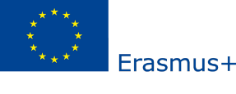 Name of the participant	: Signature: Approval of Home Institution						Approval of Host InstitutionSEMRA SADIK KRUPKA						Name:Erasmus Institutional Coordinator					Title: Date: …./……/20..							Date: …./……/20..Signature:		  		 				Signature: Stamp 									Stamp* Staff Mobility in the following fields can qualify as the Digital Opportunity Staff Mobility: development of apps, software, scripts, websites, installation, maintenance and management of IT systems and networks, data analytics, cybersecurity, cloud, quantum/artificial intelligence, encryption, block chain, data mining, privacy and visualisation, programming language, Search Engine Optimisation (SEO), digital marketing, specific software apps for work, Customer Care Management.DATEPROGRAMDay – 1 Day – 2Day – 3 Day – 4 Day – 5 